PALAVRA DO REITOR
A formação integral dos alunos é um importante papel que a Universidade deve cumprir. Essa formação integral envolve, não só a capacitação conceitual e técnica, mas implica na necessidade de oportunizar aos graduandos a participação em atividades que são extremamente importantes na formação plena do profissional. Entre essas atividades destacamos a participação em Projetos de Pesquisa e de Extensão Universitária. Ao longo dos últimos anos, a Universidade de Uberaba tem fortalecido seus grupos de pesquisa, possibilitando aos alunos a participação em projetos inovadores e a experiência na apresentação de resultados científicos. Isso se expressa com a realização dos 17 Seminários de Iniciação Científica (SEMIC), que antecedem a presente edição.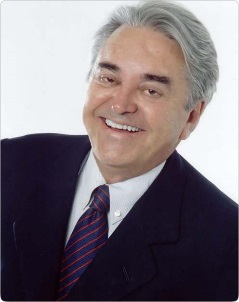 Visando oportunizar condições formadoras de profissionais plenos, a Universidade de Uberaba tem dedicado especial atenção ao seu Programa de Extensão, abrigando dezenas de projetos em diversas linhas temáticas, desenvolvidos em diferentes locais. Em todos eles, temos observado a intensa participação do corpo discente, nesta que é uma importante ação da Uniube, quando ela leva toda a sua competência/capacidade para o desenvolvimento da comunidade. Estes alunos estão tendo oportunidade de vivenciar, na prática, muito daquilo que aprendem em sala de aula.Dando continuidade e reforçando o comprometimento e o envolvimento da Universidade com a Extensão, realizaremos esse ano a 2ª edição do Seminário de Extensão (SEMEX), ampliando a integração das atividades de Ensino, Pesquisa e Extensão e aperfeiçoando o desenvolvimento do aluno dentro das diferentes áreas do conhecimento, sempre com foco na formação integral do profissional.A dedicação das equipes responsáveis pelos Programas de Pesquisa e de Extensão, tem fortalecido os Programas PIBIC e PIBITI, além de estreitar a relação com o Ensino Médio (EM) com os programas PIBIC-JR (FAPEMIG) e PIBIC-EM (CNPq). Nesses programas alunos do segundo e terceiro ano do EM participam de projetos de pesquisa sob a orientação de docentes qualificados, lado a lado com os alunos de graduação e pós-graduação, garantindo, assim, a integração entre Ensino, Pesquisa e Extensão. Além disso foi criado o sistema de registro e acompanhamento das atividades de extensão que proporciona à equipe o reconhecimento das atividades desenvolvidas.Oportunizar aos alunos a vivência de atividades que o colocam em contato com o pensamento científico e com a comunidade é, sem dúvida nenhuma, um diferencial da formação acadêmica dos graduandos e contribui de maneira fundamental para a formação do profissional consciente do seu papel como agente transformador da sociedade em que vive, compromisso da Universidade de Uberaba.Parabéns a todos, alunos e professores, pelo trabalho competente.Marcelo PalmérioReitor